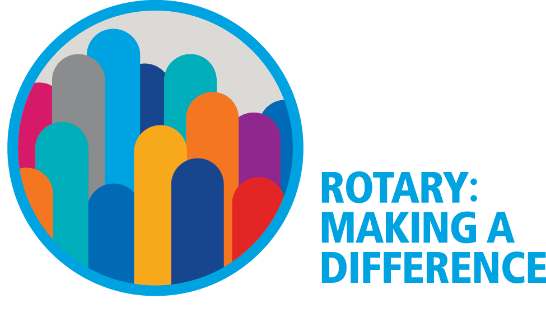 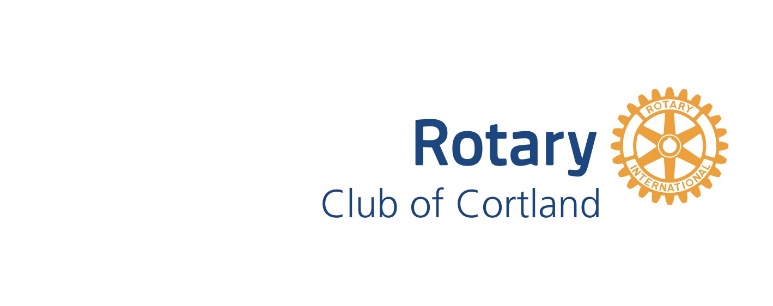 Cortland Rotary Club Board MeetingJanuary 17, 20187:00 a.m. @ PerkinsMinutesPresent: K.Tobin, D. Larison, F. Earl, R. Dudgeon, F. Kelly, R. Stone, J. Nichols, G. VanSant, Excused: Sheila AbbeyThe Meeting was called to Order at 7:05 by President ForrestApprove Secretary’s Minutes for December.		 A motion to accept the Minutes from December was made by K. Tobin, and seconded by J. Nichols, motion was passed.Treasurer’s Report						The Holiday Concert had income of $2,500, with expenses of $1,800, for a net profit around $500. January Student Scholarships are paid, Rotary International dues are in, Bonton Booklet sale nets around $1,800. Directors asked why the two HIV grants remain on the books. R. Dudgeon will look at TC3 nursing program while F. Kelly will contact the Hospital to see if they are working on maternal health, as locations eligible to receive the funds.	Funding Request from the Elks				The motion to decline the request from the Elks for a donation was made by J. Nichols, and seconded by R. Stone, motion was passedClean Up Procedure	Staring next week the Club will be asked to use the honor system to pick up after each meeting.				New Member Application Amy Thomas		The motion to accept the application of Amy Thomas was made by F. Kelly and seconded by K. Tobin, motion was passed100th Anniversary: People of Action Campaign		Salvation Army RequestThe motion to devote all DAF funding for this year and next to Rotary sponsored community projects was made by R. Stone and seconded by J. Nichols, the action was to be referred to the DAF committee,  motion was passed.Youth Exchange Committee Report			Rebecca Stone/Doug	Hosting March Orientation The motion to Co-host this year’s March inbound and outbound Orientation was made by R. Dudgeon and seconded by G. Van Sant motion was passedAdjournment by President Forrest at 7:57 AM.						Respectfully submittedDoug LarisonRotary Club of CortlandSecretary